										Ingrid Burton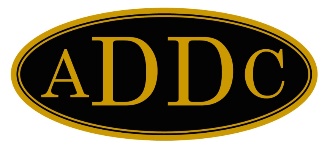 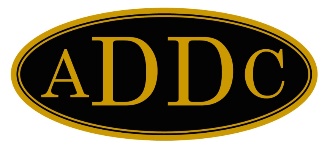 									West Region Director									P. O. Box 30301									Midland, TX  79712									greetings.ingrid@gmail.com											432 - 631-1014March 1, 2022	Hello, hello hello Club Presidents and Club Members!!!! A note to Members:Save the date: West Region Meeting: May 5 - 8 in Amarillo, Texas. RSVP by April 7. Packet has been emailed to your President.There are positions available for West Region Committee - think about volunteering; it was easier than you think, and you will have lots of support. So contact me and tell me which opening you want to fill!Club Bylaws - review Club of Farmington's BylawsGuidelines Review - review guidelines and make changes, if deem necessaryPublic Relations - suggest ways for public awareness of Clubs' projects and activitiesRules - review West Region rules and make changes, if deem necessaryTax Exempt (US) - ensure West Region Clubs submit tax papersIf you have a good energy industry educational video, please submit it to Philana Thompson to post on the ADDC YouTube site. These videos may be used for your Club’s educational meeting.There is something new on the ADDC website (addc.org) - the ADDC Job Board! Members have the opportunity to post their resume and look through job postings. Companies may post job openings (after approval) and search posted resumes.A note to Club Presidents: Program Reports - due within 1 week of Club meetingClub of Farmington’s Bylaws are due for review - due by August 1; strongly suggest submitting as soon as possible. 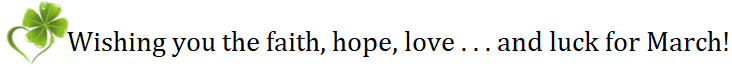 Ingrid Burton	2022 West Region Director